CURRICULUM VITAE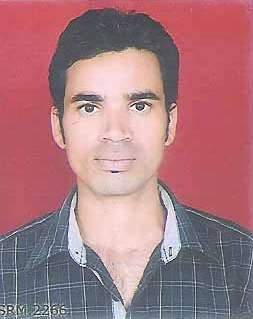 Narendra Email: narendra.225814@2freemail.com I have been working for 6 yearsPlace – Deoband, India                                                    Candidate Sign                                                                                                Narendra Current Organization HistoryApex Strategic Consulting Pvt. Ltd  Roorkee-Hardwar, Uttrakhand- India Position----------- Sr. Operation Executive  (Admin)Salary--------------20000 INR CTC Per monthExperience------ 22 March 2010 to till dateJob Function:Marketing/Tele:-Coupon EntryCoupon view pageVenue search broking entryReport---OPS performanceBusiness:-LI—Fresh/RenewalGI—Motor/Health/OthersReport---Status ReportIncentive TrackingOperation:-Report---Pending & Login awaited reportLI---RenewalHR Online:-Online Certification---Admin/UserKRAOnline LetterFloating Desg. Tracking Tools:-User setting---Change PasswordMobile venue approvalFloating request approvalPolicy Bond acknowledgement Accounts:-Conveyance EntryOnline Voucher----Voucher Entry/Voucher ReportCoordinate with clients for necessary documents.Handling the processing of Life Insurance Policies, Client creation and Policy creationsDaily and Monthly generation of MIS reports, analyzing the cases in Excel Sheet.Making in Excel report for the all policies created.Responsible for ensuring end-to-end processing of account opening forms Daily Maintaining MIS which includes total Logins (Salary Account).Documenting the same for official purpose.Maintaining monthly active A/C list for salary transfer of corporate.Solving the Problems related to Documentation.Office maintenance and administration works.Approaching Clients for business development.Updating the clients regarding the status of renewal premium from time to timePreparing daily, weekly and monthly consignment statements and provide the same through e-mail to the clients/HR/OPS Head.Coordinating with all branch offices located in different states.Ensure proper coordination with the clients.Keeping track of the sales and customer complaints.Data upload in Wealthmaker/Operating Zimbra E-mailOnline Test WealthmakerHRMS Bajaj Capital /Payroll ESS/Exide.com/SprintMaintain and manage computer processing logs and documents.Generates reports, store completed work in design locations and perform backup operationsRecord information such as computer operating time, problems that occurred, and actions taken.Maintain a detailed understanding of the job processing requirements and data flow for all applications systems.Operate spreadsheet programs and other types of software to load and manipulate data and to produce reports.Maintain daily production report, dispatch report.Sort-out all the basic troubleshooting regarding network and hardwareMaintain measurement information system (MIS) report for project meetingFirst Previous Organization HistoryPulse India Spices & Grain Processing LLC Ajman-Dubai-U.A.EPosition----------- Production/Operation Executive (Admin)Functional Area--- AdministrationSalary-------------- 2500 AED Per monthExperience-------- 17 April 2015 to 09 September 2015 Job Function:Maintain HACCP (Hazard analysis critical control point) system report on computer.Maintain and manage computer processing logs and documents and assisting in the maintenance of all run and procedures manuals for computer operations.Record information such as computer operating time, problems that occurred, and actions taken.Maintain a detailed understanding of the job processing requirements and data flow for all applications systems.Operate spreadsheet programs and other types of software to load and manipulate data and to produce reports.Maintain daily production report, dispatch report.Sort-out all the basic troubleshooting regarding network and hardwareMaintain measurement information system (MIS) report.Technical Education History3 years Diploma in Information Technology Years of passing---2009Board name-------- Punjab State board of Technical Education ChandigarhNon-Technical Education HistoryHigh School in science streamYear of passing-----2003Board name---------Uttarkhand Education BoardSkills:Working with team work, create working environment and the knowledge satisfactorily performance on the job as communication skills, business telephoning etiquette, clerical and customer service skills, presentation of facts, records etc.Be knowledge of MS Office all versionLearning Strategies - Selecting and using training/instructional methods and procedures appropriate for the situation when learning or teaching new things.Management of Material Resources - Obtaining and seeing to the appropriate use of equipment, facilities, and materials needed to do certain workKnowledge:Production and Processing - Knowledge of raw materials, production processes, quality control, costs, and other techniques for maximizing the effective manufacture and distribution of goods.Administration and Management - Knowledge of business and management principles involved in strategic planning, resource allocation, human resources modeling, leadership technique, production methods, and coordination of people and resources.Clerical - Knowledge of administrative and clerical procedures and systems such as word processing, managing files and records, designing forms, and other office procedures and terminology.Documenting/Recording Information - Entering, transcribing, recording, storing, or maintaining information in written or electronic/magnetic form.Language:EnglishHindi 